I.C. di Primiero - Scuola PrimariaSECONDO QUADRIMESTRE - Verifiche  finaliITALIANO – classe QUINTACOMPETENZE  CONSIDERATE: A - LETTURAB - ASCOLTO E PARLATOC - ACQUISIZIONE ED ESPANSIONE DEL LESSICO RICETTIVO E PRODUTTIVOD - ELEMENTI DI GRAMMATICA  E  RIFLESSIONE SUGLI USI DELLA LINGUAA- LETTURAA1– Impiegare tecniche di lettura con scopi mirati (silenziosa, ad alta voce)A2 – Usare, nella lettura di vari tipi di testo, opportune strategie per analizzare il contenuto e cogliere indizi utili alla comprensione.Esercizio 1 -  Lettura silenziosa del testo narrativo Dov’è più azzurro il fiume  e relativa  comprensione mediante domande a scelta multipla (Prove MT)Esercizio 2  -  Lettura ad alta voce: prova di rapidità e correttezza (Case e palazzi – Prove MT)                                              B – ASCOLTO E PARLATOB 1– Organizzare un breve discorso orale, utilizzando scalette mentali.Esercizio 3  - Verbalizzazione del testo narrativo Case e palazzi  (vedi precedente esercizio 2) C - ACQUISIZIONE ED ESPANSIONE DEL LESSICO RICETTIVO E PRODUTTIVOC1 – Comprendere il significato di termini non noti deducendoli dal contesto.  (incluso nella Prova di lettura e comprensione – vedi  esercizio  1)D - ELEMENTI DI GRAMMATICA  E  RIFLESSIONE SUGLI USI DELLA LINGUAD1 – Affinare la conoscenza e l’utilizzo corretto delle convenzioni ortografiche nella lingua italiana.Esercizio 4 -  Dettato ortografico: frasi contenenti difficoltà ed irregolarità ortografiche       D2 – Riconoscere e raccogliere per categorie le parole ricorrenti.   Esercizio 5a -  Riconoscimento delle categorie grammaticali.Esercizio 5c -  Analisi grammaticale (individuazione di errori.)Esercizio 5d -  Analisi del ruolo delle parole in un contesto dato.D3 – Usare e distinguere i modi e i tempi verbali.       Esercizi 5b – Analisi di verbi (modi finiti ed indefiniti)MODALITÀ DI SOMMINISTRAZIONETutte le prove verranno somministrate mediante schede (si vedano le prove allegate), per un tempo massimo di 3 ore, più il tempo necessario per la prova di lettura MT (che deve essere svolta da ogni alunno individualmente e in rapporto 1:1 con l’insegnante), seguita dalla verbalizzazione relativa al testo letto. ATTRIBUZIONE PUNTEGGIO AGLI ESERCIZI PROPOSTI I.C. di Primiero - SCUOLA PRIMARIA di _________________  RESTITUZIONE ESITI DELLE PROVE QUADRIMESTRALILa somministrazione delle prove è avvenuta(barrare una o più voci)□ regolarmente, sia nei contenuti sia nei tempi□ mediante prove semplificate (obiettivi minimi riferiti al percorso di apprendimento personalizzato)□ mediante prove ridotte (quantità esercizi proposti)□ utilizzando un tempo superiore a quello previsto (tempo supplementare: min._____)□ mediante la lettura delle consegne da parte del docente□ con l’affiancamento da parte del docente (indicazioni operative, esemplificazioni)□ con la consultazione di mappe/schemi□ con il supporto di formulari/tabelle□ con il supporto della calcolatrice□ con il PC (videoscrittura con correttore ortografico)□ con il supporto di altri strumenti compensativi (specificare): __________________________ EVENTUALI ANNOTAZIONI DELL’INSEGNANTE:PROVA DI LETTURA AUTONOMA  E COMPRENSIONE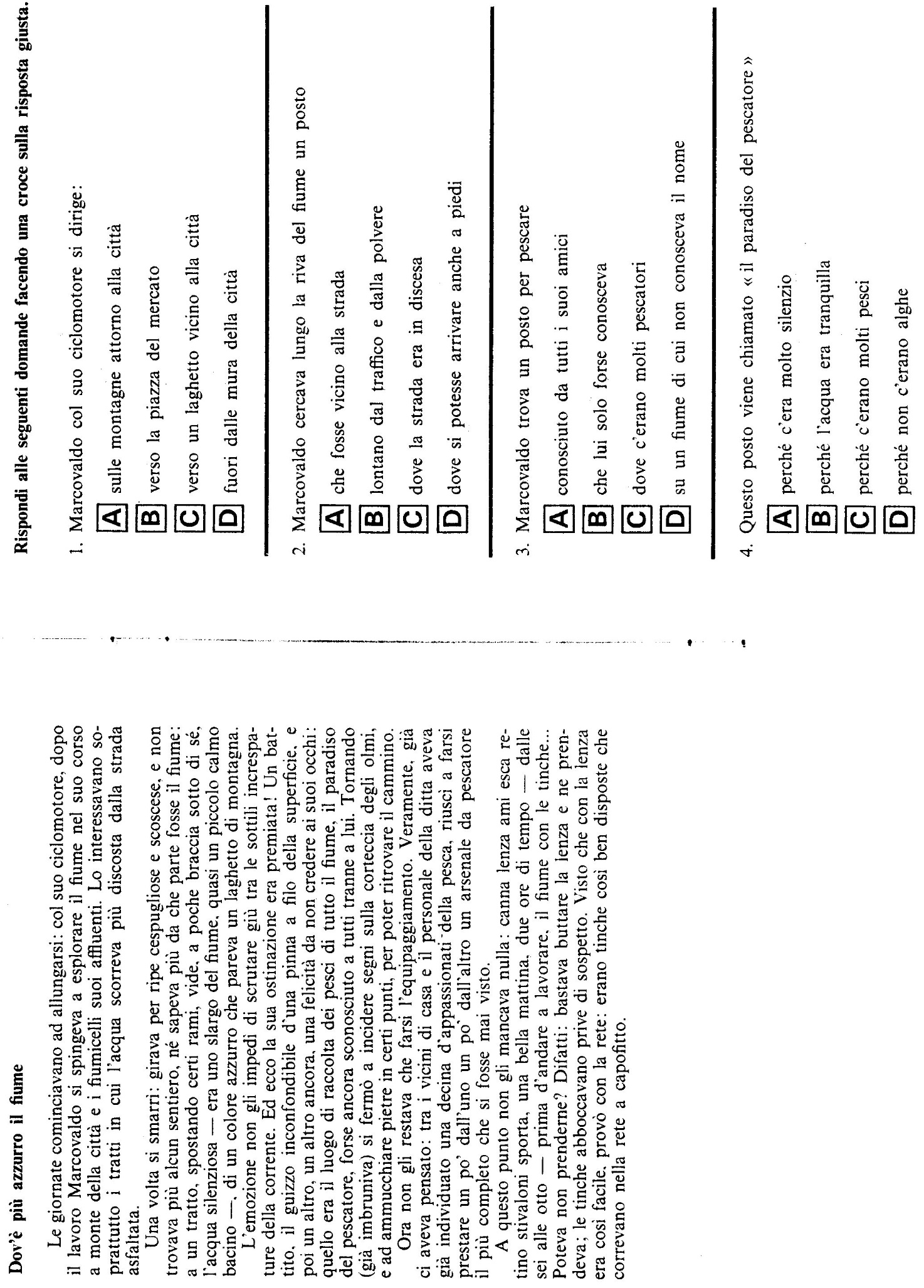 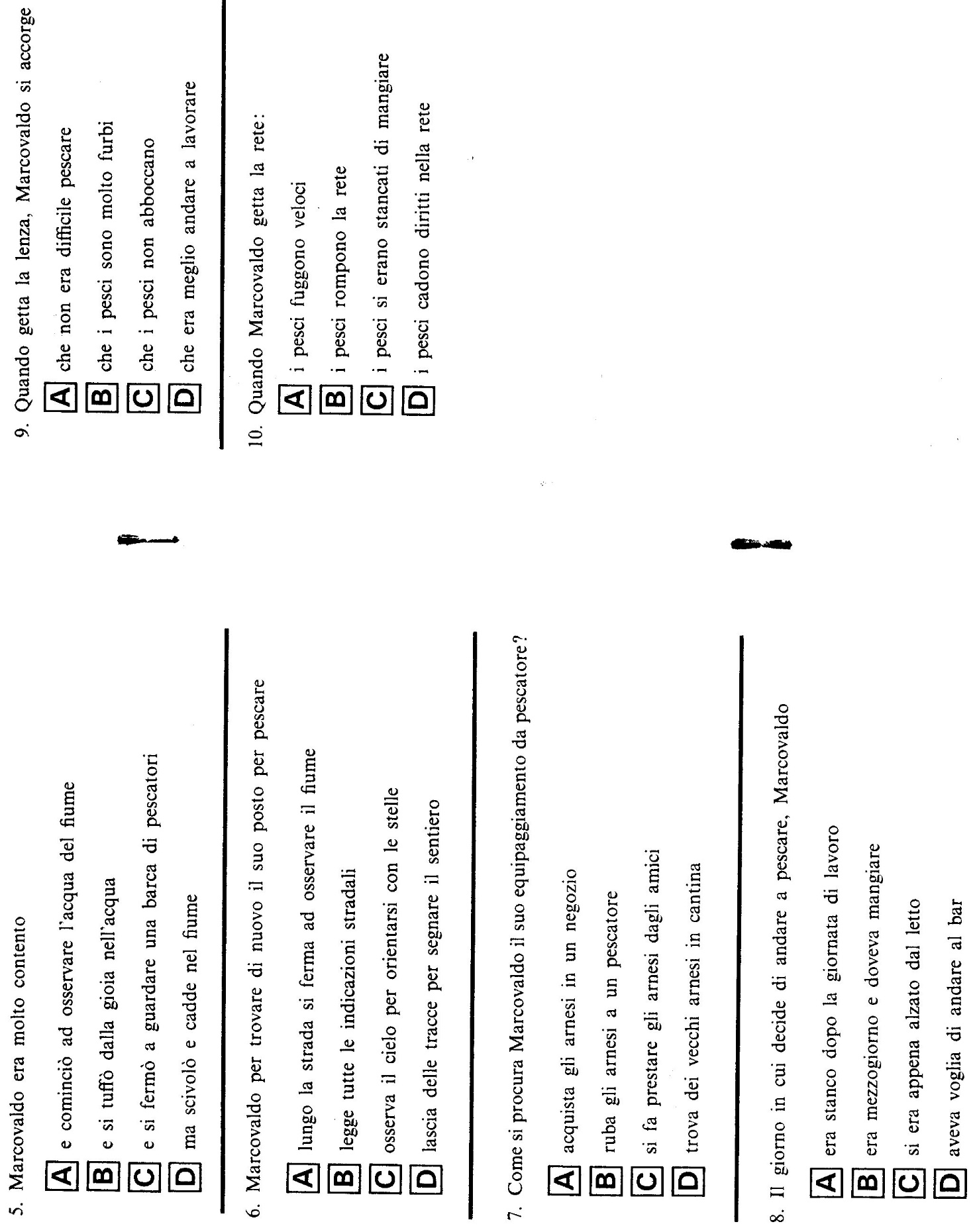 Esatte ………/10PROVA DI LETTURA (RAPIDITà E CORRETTEZZA)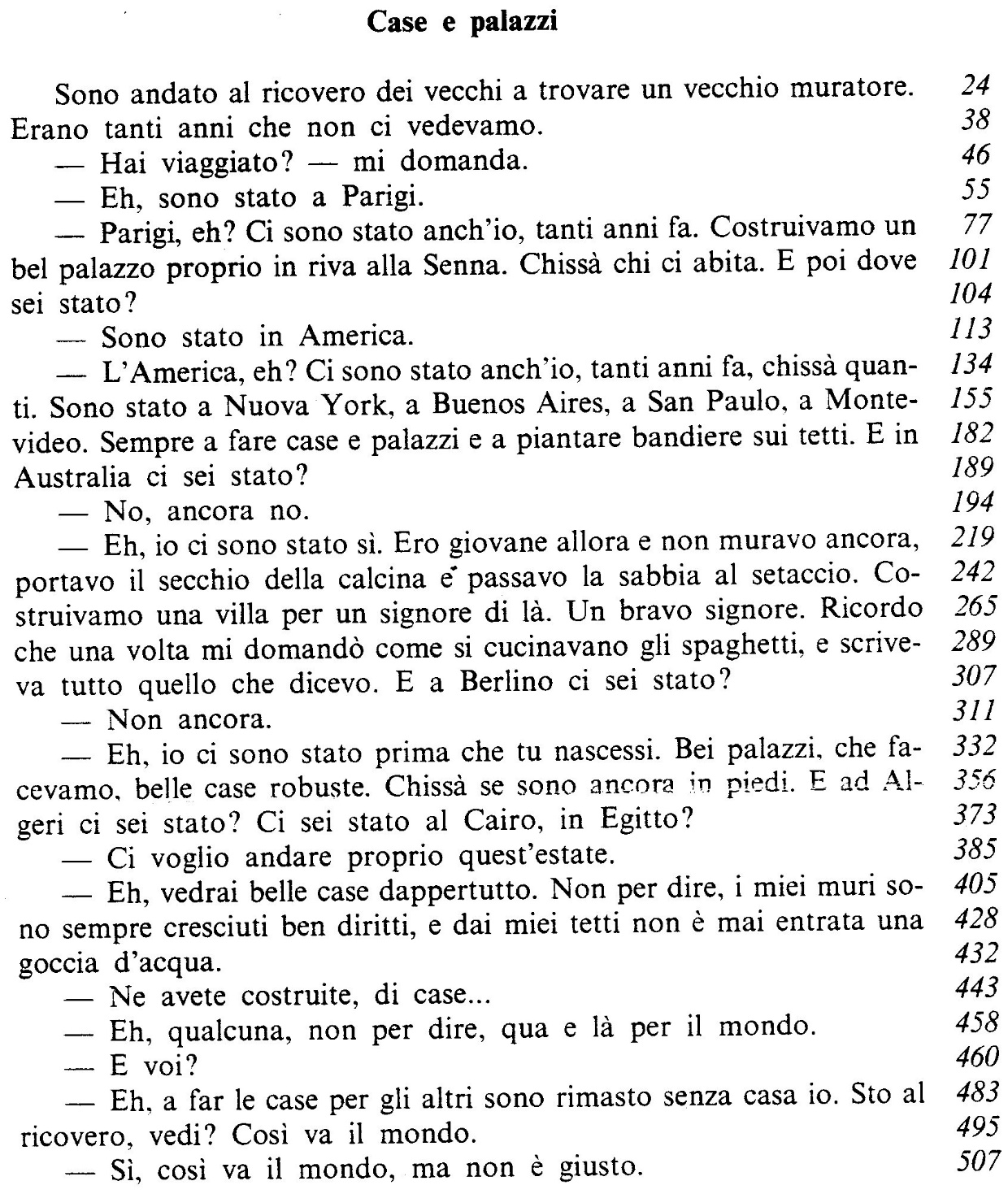 Tempo impiegato _________PROVA DI VERBALIZZAZIONE       Esposizione verbale relativa al testo letto (Case e palazzi)PROVA DI SCRITTURA : DETTATO ORTOGRAFICO   La mamma chiese a Luca:”Hai studiato la lezione?”Ho un amico che è anche calciatoreCi incontriamo all’uscita dell’ospedaleQuel varietà non è certo una novitàNon te l’ha detto che non le piace il caffè?Spagna e Germania sono nazioni europeeHai avuto un’idea genialeAndate d’amore e d’accordoDi giorno e di notte c’è un forte rumoreMio fratello e mia sorella sono bravi ragazziHo finito di apparecchiareHo acquistato degli acquerelliMolti oggetti finiscono nell’immondizia, ho trovato persino dei rubinettiNon è importante la quantità ma la qualitàNon si possono sciacquare i panni negli acquitriniBisognerebbe consigliare bene gli amiciUn anno è lungo a passare, ma avrò pazienzaAl congresso sono intervenuti molti scienziatiHo scaldato la cera e l’ho modellataLa pelle del riccio è ricoperta di aculeiMio cugino va a scuola in autobusHo l’acquolina in bocca: non vedo l’ora di assaggiare quegli squisiti pasticcini(N° parole: 166 )           Punteggio:       /10RIFLESSIONE LINGUISTICA 5a) Riconosci a quali categorie grammaticali appartengono le seguenti parole, mettendo una crocetta nella casella esatta (UNA SOLA CROCETTA PER OGNI PAROLA)Esatte …../20Punti…….. /45b) Analizza i seguenti verbi, come nell’esempio.Esatte……./50                                                                                                                          Punti……../105c) Trova gli errori nell’analisi grammaticale delle seguente parole e sottolineali con la biro nera o blu. Attenzione: non tutte le parole contengono un errore. Il libretto che mi hai prestato è più interessante di quello di Matteo e mi piacciono le illustrazioni.Il= articolo indeterminativo, maschile, singolare;libretto = nome comune di cosa, maschile ,singolare, primitivo;che= congiunzionemi = aggettivo personale hai prestato = verbo prestare, prima coniug, m. indicativo, tempo futuro anteriore,2° pers sing.è = verbo essere, seconda coniug. modo indicativo, tempo presente, 3° pers. sing.più interessante = aggettivo qualificativo, grado comparativo di minoranza, masch. sing.di = preposizione semplicequello = aggettivo dimostrativo, masch. sing.di= congiunzioneMatteo = nome comune di personae = coniugazionemi = pronome personalepiacciono = verbo piacere,seconda coniug., m. indicativo, tempo passato remoto, 3°p.plur.le = articolo determinativo, femminile, singolareillustrazioni = nome comune di cosa, femminile, plurale, concreto, primitivo.                                                                                         Esatte ……./15Punti………/35d) Nelle seguenti frasi, spiega il significato delle parole evidenziate.Ho preparato una torta; la vuoi assaggiare?            □ articolo determinativo femm. sing.                                                                                   □ avverbio di luogo                                     		                              □ pronome personaleMi passi la scatola dei biscotti, per favore? ?                 □ articolo determinativo femm. sing.                                                                                          □ avverbio di luogo                                     		                                     □ pronome personaleVorrei una sola fettina di arrosto                       □ articolo indeterminativo, femm, sing                                                                             □ aggettivo numerale                                                                             □ pronome numeraleLa zia abita in una bella casa                                          □ articolo indeterminativo, femm,sing                                                                                          □ aggettivo numerale                                                                                          □ pronome numeraleIeri ho regalato a Maria dei fiori.                             □ articolo partitivo masch. sing.						                   □ articolo partitivo masch. plur.						                   □ preposizione articolataQuesto è il regalo dei nonni .                              □ articolo partitivo masch. sing.						             □ articolo partitivo masch. plur.						             □ preposizione articolataMi occorre un bicchiere pulito                                      □ verbo                                                                                        □ nome                                                                                        □  aggettivoPulirò la casa e poi farò una passeggiata.           □ funzione di verbo                                                                               □ funzione di nome                                                                               □ funzione di aggettivo Quel ragazzo ha un gran coraggio.                                  □ nome concreto                                                                                          □ nome astratto                                                                                          □ esclamazione Coraggio! Puoi farcela!                                          □ nome concreto                                                                                 □ nome astratto                                                                                 □ esclamazione Ho lavorato bene.                                                            □ nome astratto                                                                                          □ esclamazione                                                                                          □ avverbio di modo Da’ un po’ di acqua alla piantina!                          □ preposizione semplice                                                                                 □ verbo, modo indicativo                                                                                 □ verbo, modo imperativo  Da qualche tempo mi sento più felice.                                □ preposizione semplice                                                                                             □ verbo, modo indicativo                                                                                             □ verbo, modo imperativo  Domani passerò da te per salutarti.                         □ nome astratto                                                                                   □ verbo                                                                                    □ aggettivo qualificativo  Un passero saltava tra i rami del ciliegio.                             □ nome astratto                                                                                                □ nome concreto                                                                                                 □ aggettivo qualificativo               Esatte ……./15                                                                                                                       Punti……..../3Numero esercizioPunteggio assegnatoNuclei 1 1 punto per ogni risposta a scelta multipla  esattaLETTURA  E COMPRENSIONETotale:  10 punti2Lettura (rapidità):- rapida :5 punti- abbastanza rapida 4 p.- sufficientemente rapida: 3 p.- lenta 2 p.- difficoltosa 1 p.LETTURA - rapiditàGiudizio descrittivo2Lettura (correttezza):- precisa (da 0 a 1errori) ed espressiva: 5 punti- corretta (da 2 a 3): 4 p.- abbastanza corretta (da 4 a 5): 3 p.- sufficientemente corretta (da 6 a 8):2 p.- imprecisa (da 9 a 14): 1 p.- difficoltosa (oltre 14): 0 p.LETTURA – correttezzaGiudizio descrittivo2Lettura (correttezza):- precisa (da 0 a 1errori) ed espressiva: 5 punti- corretta (da 2 a 3): 4 p.- abbastanza corretta (da 4 a 5): 3 p.- sufficientemente corretta (da 6 a 8):2 p.- imprecisa (da 9 a 14): 1 p.- difficoltosa (oltre 14): 0 p.+ voto in decimi  ( somma dei punteggi ottenuti nelle due sezioni “rapidità” e “correttezza”)3EsposizioneCorretta e completaCompletaEssenziale     -     DifficoltosaPARLATOGiudizio descrittivo4DettatoTotale 166 parole. Si toglie  ¼  p. per ogni parola errata, partendo da 10 punti ( ogni 4 errori tolgo 1 punto)RIFLESSIONE LINGUISTICA (Scrittura)  Totale: 10 punti55a) tot. 20 risposte -  4 punti5c) tot. 15 risposte -  3 punti5d) tot. 15 risposte -  3 punti5b) tot. 50 risposte -10 punti( Ogni 5 errori tolgo 1 punto.)RIFLESSIONE LINGUISTICA (Grammatica)Totale: 10 +10 puntiALUNNO/ACLASSE    5^DISCIPLINA: ITALIANO DATA             COMPETENZE CONSIDERATEPUNTEGGIOLettura autonoma del testo e relativa comprensione.            /10Lettura ad alta voce:- rapidità:__________________   correttezza: ____________________            /10Verbalizzazione  ____________________________________________                                                    Conoscenza e utilizzo corretto delle convenzioni ortografiche nella lingua italiana (scrittura sotto dettatura)            /10Riflessione linguistica: conoscenza ed utilizzo corretto delle categorie grammaticali (3 prove). Riflessione linguistica: modi e tempi verbali                                                     /10            /10PAROLAARTICOLONOMEAGGETTIVOPRONOMECONGIUNZIONEAVVERBIOVERBOPREPOSIZIONEUn’insegnanteportaascuolalaborsamaladimenticadistrattamenteincorridoioechiedeaisuoialunnidicercareVERBOCONIUGMODOTEMPOPERSONAcantocantare1^indic. Presente1^ pers. Singavrà lettoebbero vistopartirannoha pulitoscrivevoerano salitifinirecapisceeri cadutoparlò